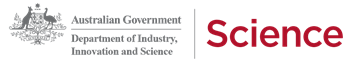 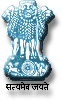 INDO-AUSTRALIANCAREER BOOSTING GOLDFELLOWSHIPS 2017-18(A joint initiative of the Indian and Australian Governments)APPLICATION FORMProject title:Applicant’s NameDesignation, Institute/University Applicants should refer to the Indo-Australian Career Boosting Gold Fellowship Guidelines while filing in the Application Form.Applications must be submitted by 31st December, 20171.	APPLICANT DETAILS2.	AUTHORISATIONI certify that:I have read, understand and accept the Guidelines for the Indo-Australian Career Boosting Gold Fellowships 2017-18 and the conditions set out therein;all information contained herein is correct; andthe Selection Panel is authorized to discuss any aspects of this application and my suitability as a Fellow with the nominated referees.ELIGIBILITY AND APPROVALS4.	PROJECT DETAILS In addition to the information provided in this section, applicants are required to insert/attach a detailed project proposal outlining the methodology, tasks, timeframe for each task, and the resources (financial and other) required to complete the project. Please include details of project work to be undertaken before or after the Fellowship.  Maximum 4 A4 sides (minimum 11 font).Cash & In-kind support, bench fees, consumables, equipment etc. to be arranged. DBT will provide only fellowship, preparatory allowance & Return Air fare of economy class by Air India.5.	FEASIBILITY OF THE PROJECT (Briefly address the following)6.	RELEVANCE AND VALUE OF THE PROJECT (Briefly address the following)7.	REFEREESInput from independent referees will be sought as regards the project’s feasibility, significance, and value, the applicant’s personal qualities and the international host institution’s potential contribution to the project.  Please provide details below on two referees with whom your application can be discussed.First RefereeSecond RefereeENDORSEMENT BY THE EMPLOYER/HOME ORGANISATIONIn addition to obtaining the approval of employer/home organization, applicants must obtain a letter of endorsement outlining relevance and value of the Fellowship project to the employer/home organization and its stakeholders.ATTACHMENTS AND ENCLOSURESPlease attach the following documents to your application:	 Letter of endorsement from the applicant’s employer/home organization	 Letter of approval from the proposed international host	 Detailed Project Proposal (Maximum 4 A4 sides.)	 Curriculum Vitae’s of the applicant and Australian Supervisor(s)Applications without the necessary supporting documentation will be considered incomplete and will not be accepted.10.	PRIVACYThe Government of India through the Department of Biotechnology will use the information supplied in this application for the purposes of assessing and ranking applications and deciding Fellowship recipients.This application will be provided to members of the Selection Panel.  Successful applicants’ names and Fellowship-related activities may also be used to promote the IACBGF Fellowships in the future.Information contained in applications is regarded as confidential unless otherwise stated and will be received and treated as confidential by the both Governments and assessors.  Any personal information will not be released to any third party without written consent or as required by law.11.	LODGMENT OF APPLICATIONSAll applications must be lodged by 5.30pm on 31st December, 2017. Late submissions will not be accepted. Following copies of the application must be submitted:one unbound, single-sided original copy (clipped, not stapled)Five (5) spiral bound copiessoft copy as a Microsoft Word file by email.Applications can be mailed to:Dr. Suraksha S. DiwanScientist ‘D’Department Of BiotechnologyMinistry of Science & TechnologyBlock No. 3, 5th Floor, Rom No. 517           CGO Complex, Lodhi Road,New Delhi – 110 003 INDIAEmail: ssdiwan.dbt@nic.in Website: www.dbtindia.nic.inName Name Name Name Name Name TitleFirst NameMiddle InitialMiddle InitialMiddle InitialSurnameDate of BirthGenderLatest Passport Size PhotoLatest Passport Size PhotoLatest Passport Size PhotoQualification and experienceStreet Address (Residential)Street Address (Residential)Street Address (Residential)Street Address (Residential)Street Address (Residential)Street Address (Residential)StateStateStateStatePostcodePostcodePostal Address (if different from above)Postal Address (if different from above)Postal Address (if different from above)Postal Address (if different from above)Postal Address (if different from above)Postal Address (if different from above)StateStateStateStatePostcodePostcodeTelephone/Fax/Email   Telephone/Fax/Email   Telephone/Fax/Email   Telephone/Fax/Email   Telephone/Fax/Email   Telephone/Fax/Email   Work Work Work Home Home Home Fax Fax Fax Email Email Email Email Email Email Business AddressBusiness AddressBusiness AddressBusiness AddressBusiness AddressBusiness AddressState State State State Postcode Postcode Signature:					Date:	     /     /     3.1 Eligibility of Applicant 3.1 Eligibility of Applicant Please SelectFor Indian applicants onlyAre you are an Indian citizen?  Yes      No	If yes, is your principal place of residence ?  Yes      NoAre you currently employed in (please tick which is applicable): a government agency, statutory body or government owned corporation  a public sector research organization (university, research institute, or national research centre)Are you employed in a full-time capacity?    Yes     NoAre you a faculty holding a permanent position?  Yes     NoAre you a faculty holding a temporary position?  Yes     NoDesignation  Please SelectFor Indian applicants onlyAre you are an Indian citizen?  Yes      No	If yes, is your principal place of residence ?  Yes      NoAre you currently employed in (please tick which is applicable): a government agency, statutory body or government owned corporation  a public sector research organization (university, research institute, or national research centre)Are you employed in a full-time capacity?    Yes     NoAre you a faculty holding a permanent position?  Yes     NoAre you a faculty holding a temporary position?  Yes     NoDesignation  3.3 Employer Approval (home organization, to be signed by head of institution only)3.3 Employer Approval (home organization, to be signed by head of institution only)Organization NameOrganization NamePostal AddressPostal AddressAuthorized OfficerAuthorized OfficerPositionPositionTelephone No.Telephone No.I certify that:I am an authorized officer of the above organization;the applicant is an employee of this organization;the applicant has approval to undertake this project;for the period of the proposed Fellowship, the salary of the applicant will continue to be paid by this organization; andthe organization has provided a letter of endorsement for the project as required in Section 8 of this Form.I certify that:I am an authorized officer of the above organization;the applicant is an employee of this organization;the applicant has approval to undertake this project;for the period of the proposed Fellowship, the salary of the applicant will continue to be paid by this organization; andthe organization has provided a letter of endorsement for the project as required in Section 8 of this Form.Signature:					Date:	     /     /     3.4 Approval of Australian Host3.4 Approval of Australian HostHost research organization (e.g University, agency, research group etc)Host research organization (e.g University, agency, research group etc)Key contact (full name, position, contact details)Key contact (full name, position, contact details)Has the host organization approved the proposed project?         Yes   No(Please attach/insert copies of written approval(s) as appropriate.)Has the host organization approved the proposed project?         Yes   No(Please attach/insert copies of written approval(s) as appropriate.)4.1 Project Title (Plain English, 10 words or less)4.1 Project Title (Plain English, 10 words or less)4.1 Project Title (Plain English, 10 words or less)4.1 Project Title (Plain English, 10 words or less)4.2 Area of Research (information provided is for office use only)4.2 Area of Research (information provided is for office use only)4.2 Area of Research (information provided is for office use only)4.2 Area of Research (information provided is for office use only) Agricultural Biotechnology;abiotic and biotic stress tolerance in cropscrop improvement for nutrition and biomaterialsgermplasm sources for adaptability to climate extremesdisease resistance.biofuels  Medical Biotechnologybioresourcing of novel antimicrobials from natural resources developing novel & improved vaccines delivery platformsdiagnostics - affordable and rapid diagnostics for genetic and infectious diseases; anddrug discovery and delivery system biomedical devices & implants for therapeutic applications.stem cells/regenerative medicines Other (please specify): Agricultural Biotechnology;abiotic and biotic stress tolerance in cropscrop improvement for nutrition and biomaterialsgermplasm sources for adaptability to climate extremesdisease resistance.biofuels  Medical Biotechnologybioresourcing of novel antimicrobials from natural resources developing novel & improved vaccines delivery platformsdiagnostics - affordable and rapid diagnostics for genetic and infectious diseases; anddrug discovery and delivery system biomedical devices & implants for therapeutic applications.stem cells/regenerative medicines Other (please specify):4.3 Project Background and Goal(s) (200 word maximum)4.3 Project Background and Goal(s) (200 word maximum)4.3 Project Background and Goal(s) (200 word maximum)4.3 Project Background and Goal(s) (200 word maximum)Outline the need for this project, the challenge being addressed, the alliance being established or supported.Outline the need for this project, the challenge being addressed, the alliance being established or supported.Outline the need for this project, the challenge being addressed, the alliance being established or supported.Outline the need for this project, the challenge being addressed, the alliance being established or supported.4.4 Fellowship Timeframe and Support4.4 Fellowship Timeframe and Support4.4 Fellowship Timeframe and Support4.4 Fellowship Timeframe and SupportIQ- Fellowships are awarded for a minimum of three and a maximum of nine months The fellows would be entitled to:Monthly Associateship @ Rs. 1,50,000/- Preparatory allowance of Rs. 20,000/- (one time grant) andCost of air passage in economy class by Air  for joining the overseas laboratory and back.The selected candidates may receive the payment of salary and continuance of other service benefits by the institutions to which they belong. However, no liability on any of this account will be borne by DBT.Time to be spent at the host organization(s):IQ- Fellowships are awarded for a minimum of three and a maximum of nine months The fellows would be entitled to:Monthly Associateship @ Rs. 1,50,000/- Preparatory allowance of Rs. 20,000/- (one time grant) andCost of air passage in economy class by Air  for joining the overseas laboratory and back.The selected candidates may receive the payment of salary and continuance of other service benefits by the institutions to which they belong. However, no liability on any of this account will be borne by DBT.Time to be spent at the host organization(s):IQ- Fellowships are awarded for a minimum of three and a maximum of nine months The fellows would be entitled to:Monthly Associateship @ Rs. 1,50,000/- Preparatory allowance of Rs. 20,000/- (one time grant) andCost of air passage in economy class by Air  for joining the overseas laboratory and back.The selected candidates may receive the payment of salary and continuance of other service benefits by the institutions to which they belong. However, no liability on any of this account will be borne by DBT.Time to be spent at the host organization(s):IQ- Fellowships are awarded for a minimum of three and a maximum of nine months The fellows would be entitled to:Monthly Associateship @ Rs. 1,50,000/- Preparatory allowance of Rs. 20,000/- (one time grant) andCost of air passage in economy class by Air  for joining the overseas laboratory and back.The selected candidates may receive the payment of salary and continuance of other service benefits by the institutions to which they belong. However, no liability on any of this account will be borne by DBT.Time to be spent at the host organization(s):Commencement Date(s)Completion Date(s)Completion Date(s)Months      /     /          /     /          /     /     4.5 Project ExpenditureDetail all project expenditure that is required in order to undertake the project.5.1 Discuss the technical feasibility of your project and the achievability of project goals in the designated timeframe (300 word maximum)Demonstrate the feasibility of the project and the achievability of project goals given available resources and the proposed timeframe.5.2 Outline your expertise and capacity to successfully carry out the project (300 word maximum)Demonstrate that you have the requisite qualifications, skills and/or experience necessary to successfully undertake the project. Attach your Curriculum Vitae highlighting relevant experience and expertise. 5.3 Explain the appropriateness of undertaking this project with the nominated international host(s) (300 word maximum)Outline the role and reputation of the nominated international host(s) and key collaborator, the access to leading edge expertise, information, data, facilities, equipment, materials etc. Attach a brief Curriculum Vitae for key collaborators as appropriate. 6.1 How will this project contribute to your future work? (300 word maximum)6.1 How will this project contribute to your future work? (300 word maximum)Explain how the knowledge, skills and/or experience gained in achieving the project’s goals will contribute to your future work plans.Explain how the knowledge, skills and/or experience gained in achieving the project’s goals will contribute to your future work plans.6.2 How will this project contribute to the field? (300 word maximum)6.2 How will this project contribute to the field? (300 word maximum)What are the unique aspects of this project that will significantly advance knowledge / dissemination of knowledge / transfer and uptake of knowledge / skills development and transfer in your field?What are the unique aspects of this project that will significantly advance knowledge / dissemination of knowledge / transfer and uptake of knowledge / skills development and transfer in your field?6.3 How will this project foster an ongoing interchange of knowledge and skills with your Australian collaborator(s)? (300 word maximum)6.3 How will this project foster an ongoing interchange of knowledge and skills with your Australian collaborator(s)? (300 word maximum)What elements of this project will be maintained into the future and how will this be done?What elements of this project will be maintained into the future and how will this be done?6.4 How will India and Australia benefit as a result of the project? (300 word maximum)6.4 How will India and Australia benefit as a result of the project? (300 word maximum)Detail how the outcomes of your project will be applied by your employer/home organization or other stakeholders (as enhanced capabilities, products, services, policies or programs) to benefit the broader Indian and Australian communities (as a direct or indirect environmental, economic or social benefit).Detail how the outcomes of your project will be applied by your employer/home organization or other stakeholders (as enhanced capabilities, products, services, policies or programs) to benefit the broader Indian and Australian communities (as a direct or indirect environmental, economic or social benefit).Name Name Name Name Name TitleFirst NameFirst NameMiddle InitialSurnamePositionPositionPositionPositionPositionOrganizationOrganizationOrganizationOrganizationOrganizationContact DetailsContact DetailsContact DetailsContact DetailsContact DetailsWork Work Home Home EmailEmailEmailAssociation with applicantAssociation with applicantAssociation with applicantAssociation with applicantAssociation with applicantName Name Name Name Name Name TitleFirst NameFirst NameMiddle InitialSurnameSurnamePositionPositionPositionPositionPositionPositionOrganizationOrganizationOrganizationOrganizationOrganizationOrganizationContact DetailsContact DetailsContact DetailsContact DetailsContact DetailsContact DetailsWork Work Home Home EmailEmailEmailEmailAssociation with applicantAssociation with applicantAssociation with applicantAssociation with applicantAssociation with applicantAssociation with applicant